13th Meeting of the Conference of the Contracting Parties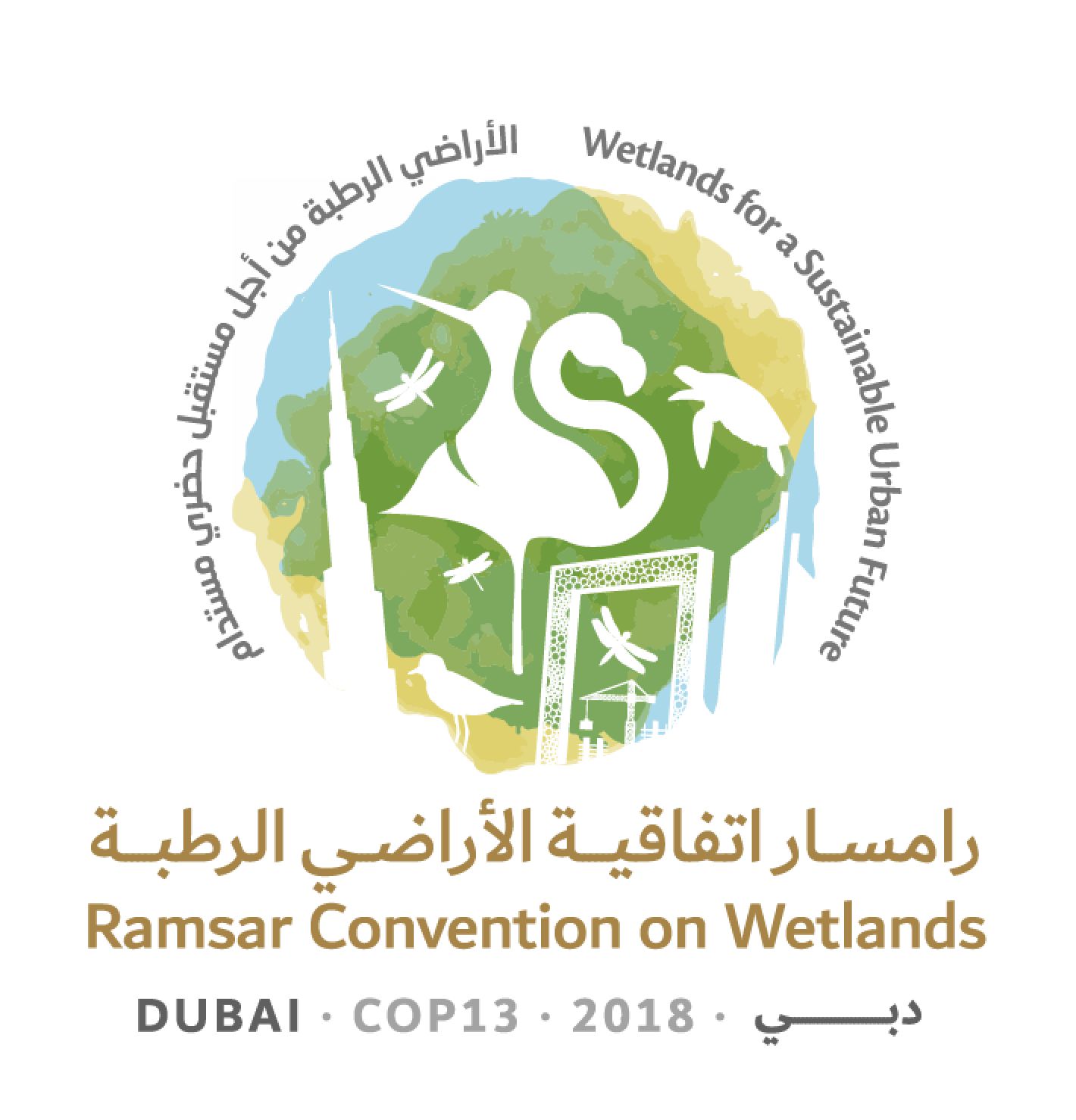 to the Ramsar Convention on Wetlands“Wetlands for a Sustainable Urban Future”Dubai, United Arab Emirates, 21-29 October 2018Provisional working programmeSunday 21 October 201808:30 – 12:30, 14:00 – 18:00		Registration of delegates (continues each day to 29 October)10:00 – 13:00 	55th Meeting of the Standing Committee14:00 – 18:00	Regional meetings 
(including discussions on Contracting Parties to be proposed for election to the Standing Committee, under agenda item 16)18:15-21:00	Meetings of Regional InitiativesMonday 22 October 201808:30 – 12:30, 14:00 – 18:00		Registration (continued)09:00 – 12:00	Regional meetings 12:00 – 13:30	Special event “UN Ocean Conference Community of Ocean Action on Mangroves: Progress and opportunities”14:00 – 16:00	Regional meetings 17:00 – 19:00	Opening ceremony and welcoming statements 	1.	Opening of the Meeting	2.	General statements and keynote addresses	Ramsar Awards ceremony19:00 – 21:30	Welcome receptionTuesday 23 October 201807:45 – 09:45 	Regional meetings08:30 – 12:30, 14:00 – 18:00		Registration (continued)08:30 – 09:45 	Meeting of the Conference Bureau10:00 – 13:00	Plenary Session	5.	Election of the President and Vice-Presidents and remarks by the President	3.1	Adoption of the provisional agenda and working programme: Provisional agenda	3.2	Adoption of the provisional agenda and working programme: Provisional working programme	4.1	Adoption of the Rules of Procedure: Provisional Rules of Procedure	4.2	Adoption of the Rules of Procedure: Proposed amendments to the Rules of Procedure	6.	Appointment of the Credentials Committee and any other committees	7.	Admission of observers	8.	Report of the Chair of the Standing Committee	11.1	Report of the Secretary General on the implementation of the Convention: Global implementation	11.2	Report of the Secretary General on the implementation of the Convention: Work of the Secretariat13:00 – 15:00		Lunch break15:00 – 17:45	Plenary Session	10.	Report on implementation of the CEPA Programme 2016-2018 and recommendations on future directions	9.	Report of the Chair of the Scientific and Technical Review Panel (STRP)	12.	Report of the Secretary General pursuant to Article 8.2 on the List of Wetlands of International Importance 	13.	Issues arising from Resolutions and Recommendations of previous meetings of the Conference of the Contracting Parties	14.	Financial report for 2016-2018 by the Chair of the Subgroup on Finance of the Standing Committee, and proposed budget for the 2019-2021 triennium	17.	Secretariat’s report on administrative and financial implications of draft resolutions	18.	Consideration of the draft resolutions and recommendations submitted by Contracting Parties and the Standing Committee 
(see running order in Annex 1)17:45 – 18:15	Presentation of the Global Wetland OutlookWednesday 24 October 201808:00 – 09:00 	Meeting of the Conference Bureau08:30 – 12:30, 14:00 – 18:00		Registration (continued)09.00 – 09.55 	Regional meetings10:00 – 13:00		Plenary Session	18.	Consideration of the draft resolutions and recommendations submitted by Contracting Parties and the Standing Committee 
(see running order in Annex 1)13:00 – 15:00	Lunch break15:00 – 18:00		Plenary Session 	18.	Consideration of the draft resolutions and recommendations submitted by Contracting Parties and the Standing Committee (continued) 
(see running order in Annex 1)Thursday 25 October 201808:00 – 09:00	Meeting of the Conference Bureau 08:30 – 12:30, 14:00 – 18:00		Registration (continued)09:00 – 09:55 	Regional meetings10:00 – 13:00		Plenary Session	18.	Consideration of the draft resolutions and recommendations submitted by Contracting Parties and the Standing Committee (continued) 
(see running order in Annex 1)	15.1	Wetland City Accreditation: Report of the Standing Committee 13:00 – 15:00	Lunch break15:00 – 18:00		Plenary Session 	15.2	Wetland City Accreditation: Presentation of certificates 	18.	Consideration of the draft resolutions and recommendations submitted by Contracting Parties and the Standing Committee (continued) 
(see running order in Annex 1)Friday 26 October 201808:00 – 09:00	Meeting of the Conference Bureau08:30 – 12:30, 14:00 – 18:00		Registration (continued)09:00 – 09:55 	Regional meetings10:00 – 13:00		Plenary Session 	16.	Election of Contracting Parties to the Standing Committee 2019-2021	18.	Consideration of the draft resolutions and recommendations submitted by Contracting Parties and the Standing Committee (continued) 
(see running order in Annex 1)13:00 – 15:00	Lunch break15:00 – 18:00		Plenary Session 	18.	Consideration of the draft resolutions and recommendations submitted by Contracting Parties and the Standing Committee (continued) 
(see running order in Annex 1)18:30 – 20:00		Preparatory meeting of the appointees to the incoming Standing Committee 2019-2021Saturday 27 October 201809:00 – 10:00	Meeting of the Conference Bureau (if needed)Free timeSunday 28 October 201808:00 – 09:00	Meeting of the Conference Bureau 08:30 – 12:30, 14:00 – 18:00		Registration (continued)09:00 – 09:55 	Regional meetings10:00 – 13:00		Plenary Session	19.		Report of the Credentials Committee	20.		Report on the discussions, conclusions and recommendations in the preceding sessions 13:00 – 15:00	Lunch break15:00 – 18:00		Plenary Session	21.	Adoption of Conference resolutions and recommendationsMonday 29 October 201808:30 – 12:30, 14:00 – 18:00		Registration (continued)08:30 – 09:45	Meeting of the Conference Bureau (with Standing Committee 2019-2021 appointees as observers)10:00 – 13:00		Plenary Session	21.	Adoption of Conference resolutions and recommendations (continued)13:00 – 15:00	Lunch break 15:00 – 18:00		Plenary Session	22.	Date and venue of the next ordinary meeting of the Conference of the Contracting Parties	23.	Any other business	24.	Adoption of the report of the 13th Meeting of the Conference of the Contracting Parties	25.	Close of the meeting18:30 – 19:30	56th Meeting of the Standing Committee (incoming members to elect officers and subgroup members, and agree the date and venue of the first full meeting)Annex 1Running order for consideration of draft resolutionsRamsar COP13 Doc.3.2 Rev.118.5Draft resolution on financial and budgetary matters18.9Draft resolution on World Wetlands Day18.1Draft resolution on enhancing the effectiveness of the Ramsar Convention18.2Draft resolution on improving the efficiency of structures and processes of the Convention18.3Draft resolution on the responsibilities, roles and composition of the Standing Committee and regional categorization of countries under the Convention18.4Draft resolution on language strategy for the Convention18.19Draft resolution on the importance of wetlands for peace and security18.6Draft resolution on review of the fourth Strategic Plan of the Ramsar Convention18.7Draft resolution on enhancing the Convention’s implementation, visibility and synergies with other multilateral environmental agreements and other international institutions18.25Draft resolution on wetlands in polar and subpolar regions18.8Draft resolution on Ramsar Regional Initiatives 2019-2021 and their Operational Framework18.10Draft resolution on the status of Sites on the List of Wetlands of International Importance18.26Draft resolution on the enhanced conservation of sea turtle breeding, feeding and nursery areas and the designation of key areas as Ramsar Sites18.11Draft resolution on Ramsar Advisory Missions18.12Draft resolution on future implementation of scientific and technical aspects of the Convention for 2019-202118.13Draft resolution on guidance on identifying Wetlands of International Importance (Ramsar Sites) for global climate change regulation as an additional argument to existing Ramsar criteria18.14Draft resolution on restoration of degraded peatlands to mitigate and adapt to climate change and enhance biodiversity18.15Draft resolution on promoting conservation, restoration and sustainable management of coastal blue carbon ecosystems18.16Draft resolution on cultural values, indigenous peoples and local communities, and climate change mitigation and adaptation in wetlands18.17Draft resolution on sustainable urbanization, climate change and wetlands18.18Draft resolution on the rapid assessment of wetland ecosystem services18.20Draft resolution on gender and wetlands18.21Draft resolution on agriculture in wetlands18.22Draft resolution on promoting the conservation and wise use of intertidal wetlands and ecologically associated habitats18.23Draft resolution on conservation and management of small wetlands18.24Draft resolution on wetlands in West Asia